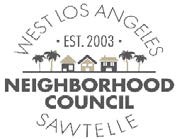 WEST LOS ANGELES SAWTELLE NEIGHBORHOOD COUNCIL SPECIAL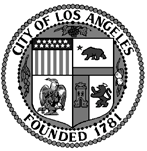 BOARD MEETING AGENDA Thursday, October 5, 2017, 7:00 PMNora Sterry Elementary School Auditorium1730 Corinth Ave, Los Angeles, CA 90025Please Use the Entrance on Corinth AvenueAs a covered entity under Title II of the Americans with Disabilities Act, the City of Los Angeles does not discriminate on the basis of disability and upon request, will provide reasonable accommodation to ensure equal access to its programs, services, and activities. Sign language interpreters, assistive listening devices, or other auxiliary aids and/or services may be provided upon request. To ensure availability of services, please make your request at least 3 business days (72 hours) prior to the meeting you wish to attend by calling the Department of Neighborhood Empowerment at (213) 978-1551 or by emailing NCSupport@lacity.org.  All items on the agenda are subject to discussion, possible action and filing of a Community Impact Statement (CIS) to the Office of the City Clerk.All items on the agenda are subject to discussion, possible action and filing of a Community Impact Statement ( CIS) to the Office of the City Clerk.Call to Order (1 minute)General Public Comment (6 minutes)Presentation by Food and Water Watch and possible motion (10 minutes)PLUM Presentation and possible motion (Ross – 20 minutes)Approval of Officers – Chair (Ross), Vice Chair (Sherman), Secretary (Kato)Playa Del Rey gas storage facilityOil buffer zonesOfficer Elections (20 minutes)Consideration of Open Organizational Rep Board Seat ApplicantApproval of New WLASNC Logo (10 minutes)Election of CIS filers (5 minutes)Reestablishment of Outreach, Homelessness and Public Safety Committees (5 minutes)Public Comment for Items Not on the Agenda (5 minutes)Board Comment and Announcements (10 minutes)AdjournmentRECONSIDERATION PROCESS – Reconsideration of a vote by the Board may be called as a motion by any Board member(s).
GRIEVANCE PROCESS – A stakeholder, or a group of stakeholders, any present a grievance concerning the legality of actions by the Board during public comment. Substantive grievances will be examined by a panel set by the Board, and the decisions may be appealed to the Department of Neighborhood Empowerment.PUBLIC ACCESS OF RECORDS – In compliance with Government Code Section 54957.5, non-exempt writings that are distributed to a majority or all of the Board in advance of a meeting, may be reviewed at a scheduled meeting. In addition, if you would like a copy of any record related to an item on the Agenda, please contact the Board Secretary (Naomi Kageyama nkageyama@wlanmc.com) or telephone support at 310-235-2070.
The West Los Angeles Sawtelle Neighborhood Council will hold its regular General Board meetings on the fourth Wednesday of every month and its Executive Committee meetings to be announced, and may also call any additional required special meetings in accordance with its Bylaws and the Brown Act. The West Los Angeles Sawtelle Neighborhood Council complies with Title II of the Americans with Disabilities Act and does not discriminate on the basis of any disability.RECORDING MEETINGS – Note that Board meetings may be sound or recorded for backup to Minutes. We look forward to seeing you!SERVICIOS DE TRADUCCION – Si require servicios de traduccion, favor de avisar al Concejo Vecinal 3 dias de trabajo (72) horas) antes del evento. Por favor contacte a Jamie Keeton al jkeeton@wlanc.com para avisar al Concejo Vecinal.DONE: Department of Neighborhood EmpowermentDOD: Department of DisabilityWLASNC: West L.A. Sawtelle Neighborhood Council